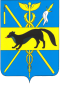 СОВЕТ НАРОДНЫХ ДЕПУТАТОВБОГУЧАРСКОГО МУНИЦИПАЛЬНОГО РАЙОНАВОРОНЕЖСКОЙ ОБЛАСТИРЕШЕНИЕ__________________________________________________________________от  «20» 02. 2017 года № 360                                                                                         г. БогучарОб утверждении проекта решения Совета народных депутатов Богучарского муниципального района «О  внесении изменений и дополнений в Устав Богучарского муниципального района Воронежской областиВ соответствии с Федеральным законом от 06.10.2003 № 131 – ФЗ «Об общих принципах организации местного самоуправления в Российской Федерации», Федеральным законом от 21.07.2005 № 97 – ФЗ «О государственной регистрации уставов муниципальных образований» Совет народных депутатов Богучарского муниципального района   р е ш и л:1. Утвердить проект решения Совета народных депутатов Богучарского муниципального района Воронежской области  «О  внесении изменений и дополнений в Устав Богучарского муниципального района Воронежской области» согласно приложению.2. Главе Богучарского муниципального района Василенко А.М. опубликовать  проект решения  Совета народных депутатов Богучарского муниципального района Воронежской области «О внесении изменений и дополнений в Устав Богучарского муниципального района Воронежской области» в районной газете «Сельская новь».3. Контроль за выполнением данного решения возложить на постоянную комиссию Совета народных депутатов Богучарского муниципального района по местному самоуправлению, правотворческой деятельности, депутатской этике (Середин С.И.) и заместителя главы администрации Богучарского муниципального района - руководителя аппарата администрации района Самодурову Н.А..Временно исполняющий обязанностиглавы Богучарского муниципального района                             И.М.КостенкоПриложение к решению Совета народных депутатов  Богучарского муниципального районаот  «20» 02. 2017 года № 361СОВЕТ НАРОДНЫХ ДЕПУТАТОВБОГУЧАРСКОГО МУНИЦИПАЛЬНОГО РАЙОНАВОРОНЕЖСКОЙ ОБЛАСТИРЕШЕНИЕ__________________________________________________________________от «___» ________   2017 года № _______                                                                                         г. БогучарО внесении изменений и дополненийв Устав Богучарского муниципального районаВоронежской областиВ соответствии с Федеральным законом от 06.10.2003 № 131 – ФЗ «Об общих принципах организации местного самоуправления в Российской Федерации», Федеральным законом от 21.07.2005 № 97 – ФЗ «О государственной регистрации уставов муниципальных образований», Совет народных депутатов Богучарского муниципального района Воронежской области р е ш и л:        1. Внести в Устав Богучарского муниципального района Воронежской области следующие изменения и дополнения:       1.1. Часть 1 статьи 9 дополнить пунктом 5.1. следующего содержания:	«5.1) дорожная деятельность в отношении автомобильных дорог местного значения в границах населенных пунктов сельских поселений и обеспечение безопасности дорожного движения на них, включая создание и обеспечение функционирования парковок (парковочных мест), осуществление муниципального контроля за сохранностью автомобильных дорог местного значения в границах населенных пунктов сельских поселений,  а также осуществление иных полномочий в области использования автомобильных дорог и осуществление дорожной деятельности в соответствии с законодательством Российской Федерации;».	1.2. Пункт 14 части1 статьи 9 изложить в следующей редакции:«14) организация предоставления общедоступного и бесплатного дошкольного, начального общего, основного общего, среднего общего образования по основным общеобразовательным программам в муниципальных образовательных организациях (за исключением полномочий по финансовому обеспечению реализации основных общеобразовательных программ в соответствии с федеральными государственными образовательными стандартами), организация предоставления дополнительного образования детей в муниципальных образовательных организациях (за исключением дополнительного образования детей, финансовое обеспечение которого осуществляется органами государственной власти субъекта Российской Федерации), создание условий для осуществления присмотра и ухода за детьми, содержания детей в муниципальных образовательных организациях, а также осуществление в пределах своих полномочий мероприятий по обеспечению организации отдыха  детей в каникулярное время, включая мероприятия по обеспечению безопасности их жизни и здоровья;».1.3. Пункт 1 части 3 статьи 19 изложить в следующей редакции:«1) проект устава Богучарского муниципального района, а также проект муниципального нормативного правового акта о внесении изменений и дополнений в данный устав, кроме случаев, когда в устав  Богучарского муниципального района вносятся изменения в форме точного воспроизведения положений Конституции Российской Федерации, федеральных законов, конституции (устава) или законов субъекта Российской Федерации в целях приведения данного устава в соответствие с этими нормативными правовыми актами;».1.4. Абзац второй части 2 статьи 26 изложить в следующей редакции:«Участие органов государственной власти и их должностных лиц в формировании органов местного самоуправления, назначении на должность и освобождении от должности должностных лиц местного самоуправления допускается только в случаях и порядке, установленных частью 2.1 статьи 36, частями 5 и 11 статьи 37, статьями 74 и 74.1 Федерального закона от 06.10.2003 № 131 – ФЗ «Об общих принципах местного самоуправления в Российской Федерации».».1.5. Пункты 1 – 2  части 2 статьи 28 изложить в следующей редакции:1) избрание председателя Совета народных депутатов Богучарского муниципального района;2)  избрание главы муниципального района из числа кандидатов, представленных конкурсной комиссией по результатам конкурса;».1.6. Пункт 8 части 2 статьи 28 изложить в следующей редакции:«8) заслушивание ежегодных отчетов главы Богучарского муниципального района о результатах его деятельности, в том числе в решении вопросов, поставленных Советом народных депутатов Богучарского муниципального района;». 1.7.Статью 29 изложить в следующей редакции:«Статья 29. Правовая инициатива в Совете народных депутатов Богучарского муниципального районаПраво внесения в Совет народных депутатов Богучарского муниципального района проектов муниципальных правовых актов, подлежащих обязательному рассмотрению, принадлежит:- депутатам Совета народных депутатов Богучарского муниципального района;- представительным органам местного самоуправления городского и сельских поселений;- постоянным комиссиям Совета народных депутатов Богучарского муниципального района;- главе Богучарского муниципального района;- председателю Совета народных депутатов Богучарского муниципального района;- прокурору Богучарского района;- общественным объединениям, уставы которых предусматривают участие в выборах и (или) референдумах и которые зарегистрированы в порядке и сроки, определенные федеральным законом;- инициативной группе граждан в соответствии со статьей 18 настоящего Устава.»1.8. Статью 30 изложить в следующей редакции:1. «Статья 30. Организация работы Совета депутатов  Богучарского муниципального района1. Работу Совета народных депутатов Богучарского муниципального района организует председатель Совета народных депутатов Богучарского муниципального района, который избирается из числа депутатов тайным или открытым голосованием.2. По представлению председателя Совета народных депутатов  Богучарского муниципального района Совет народных депутатов тайным или открытым голосованием избирает заместителя председателя Совета народных депутатов.Председатель Совета народных депутатов Богучарского муниципального района и его заместитель считаются избранными, если за них подано большинство голосов депутатов, избранных в Совет народных депутатов.В случае не избрания заместителя председателя по первому представлению председателя Совета народных депутатов Богучарского муниципального района после дополнительного обсуждения председатель Совета народных депутатов Богучарского муниципального района вправе представить депутатам ранее представленную кандидатуру на должность заместителя председателя Совета народных депутатов муниципального района вторично. Процедура обсуждения кандидата на должность заместителя председателя при втором представлении устанавливается в Регламенте Совета народных депутатов муниципального района.Представление председателем Совета народных депутатов Богучарского муниципального района на сессии одной и той же кандидатуры на должность заместителя председателя более двух раз в работе Совета народных депутатов муниципального района одного созыва не допускается.3. В случае отсутствия  председателя Совета народных депутатов Богучарского муниципального района или невозможности исполнения им своих обязанностей по другим причинам, обязанности председателя Совета народных депутатов муниципального района исполняет заместитель председателя Совета народных депутатов. В случае досрочного прекращения полномочий председателя Совета народных депутатов Богучарского муниципального района на ближайшем заседании Совета народных депутатов избирается новый председатель Совета народных депутатов Богучарского муниципального района, в порядке, предусмотренном Регламентом Совета народных депутатов. 4. Председатель Совета народных депутатов Богучарского муниципального района и иные должностные лица Совета народных депутатов муниципального района подотчетны Совету народных депутатов. Формы и порядок их отчетов определяются нормативным правовым актом Совета народных депутатов Богучарского муниципального района.».1.9. Часть 1 статьи 32 изложить в следующей редакции:«1. .Совет народных депутатов орган осуществляет свою деятельность в форме сессий, в период которых он рассматривает все вопросы, отнесенные к его ведению. Работой Совета народных депутатов руководит  председатель Совета народных депутатов Богучарского муниципального района, а в его отсутствие - заместитель председателя Совета народных депутатов.».1.10. Часть 6 статьи 32 изложить в следующей редакции:«6. Основаниями для созыва внеочередной сессии являются требования главы муниципального района, либо председателя Совета народных депутатов Богучарского муниципального района, либо требование не менее 1/3 от числа избранных депутатов Совета народных депутатов.Предложение о созыве сессии должно содержать перечень вносимых на обсуждение вопросов.».1.11. Статью 33 изложить в следующей редакции:«Статья 33. Правовые акты Совета народных депутатов муниципального района1. Совет народных депутатов Богучарского муниципального района по вопросам, отнесенным к его компетенции федеральными законами, законами Воронежской области, уставом Богучарского муниципального района, принимает решения, устанавливающие правила, обязательные для исполнения на территории Богучарского муниципального района, решение об удалении главы Богучарского муниципального района в отставку, а также решения по вопросам организации деятельности Совета народных депутатов Богучарского муниципального района и по иным вопросам, отнесенным к его компетенции федеральными законами, законами Воронежской области, уставом Богучарского муниципального района. Решения Совета народных депутатов Богучарского муниципального района, устанавливающие правила, обязательные для исполнения на территории Богучарского муниципального района, принимаются большинством голосов от установленной численности депутатов Совета народных депутатов Богучарского муниципального района, если иное не установлено Федеральным законом от 06.10.2003 № 131 - ФЗ «Об общих принципах организации местного самоуправления в Российской Федерации».2. Нормативный правовой акт, принятый Советом народных депутатов Богучарского муниципального района, направляется главе Богучарского муниципального района для подписания и обнародования в течение 10 дней.3. Глава Богучарского муниципального района в пределах своих полномочий, установленных уставом Богучарского муниципального района и решениями Совета народных депутатов Богучарского муниципального района, издает постановления и распоряжения по вопросам организации деятельности местной администрации, подписывает решения Совета народных депутатов Богучарского муниципального района.Глава Богучарского муниципального района издает постановления и распоряжения по иным вопросам, отнесенным к его компетенции уставом муниципального района в соответствии с Федеральным законом от 06.10.2003 N 131-ФЗ «Об общих принципах организации местного самоуправления в Российской Федерации», другими федеральными законами.3.1. Председатель  Совета народных депутатов Богучарского муниципального района  издает постановления и распоряжения по вопросам организации деятельности представительного органа муниципального образования, подписывает решения представительного органа муниципального образования.4. Нормативные правовые акты Совета народных депутатов муниципального района, предусматривающие установление, изменение и отмену местных налогов и сборов, осуществление расходов из средств местного бюджета, могут быть внесены на рассмотрение Совета народных депутатов муниципального района только по инициативе главы  Богучарского муниципального района или при наличии заключения главы местной администрации.5. Правовые акты Совета народных депутатов не могут противоречить Конституции Российской Федерации, федеральным законам, Уставу и законам Воронежской области, настоящему Уставу.6. Правовые акты Совета народных депутатов принимаются большинством голосов депутатов, принявших участие в голосовании, а изменения и дополнения в Устав муниципального района, - не менее 2/3 голосов депутатов от установленного числа депутатов Совета народных депутатов.Правовые акты Совета народных депутатов принимаются открытым, в т.ч. поименным, или тайным голосованием (по решению депутатов, в соответствии с Регламентом).7. Муниципальные нормативные правовые акты, затрагивающие права, свободы и обязанности человека и гражданина, вступают в силу после их официального опубликования в районной газете «Сельская новь» или в Вестнике органов местного самоуправления Богучарского муниципального района.Нормативные правовые акты Совета народных депутатов Богучарского муниципального района о налогах и сборах вступают в силу в соответствии с Налоговым кодексом Российской Федерации. Иные правовые акты вступают в силу с момента их подписания..8. Правовые акты, принятые Советом народных депутатов подлежат обязательному исполнению на всей территории муниципального района. За невыполнение правовых актов Совета народных депутатов граждане, руководители организаций, должностные лица органов государственной власти и должностные лица органов местного самоуправления несут ответственность в соответствии с федеральным и областным законодательством. 9. Совет народных депутатов муниципального района не вправе принимать правовые акты по вопросам, не отнесенным к его компетенции.».1.12. Статью 36 изложить в следующей редакции:«36. Статья 36. Глава Богучарского муниципального района1. Глава Богучарского муниципального района является высшим должностным лицом Богучарского муниципального района и наделяется Уставом Богучарского муниципального района собственными полномочиями по решению вопросов местного значения.2. Глава муниципального района избирается Советом народных депутатов муниципального района из числа кандидатов, представленных конкурсной комиссией по результатам конкурса и возглавляет местную администрацию. Срок полномочий главы муниципального района составляет пять лет.2.1. Порядок проведения конкурса по отбору кандидатур на должность главы муниципального района устанавливается Советом народных депутатов муниципального района. Порядок проведения конкурса должен предусматривать опубликование условий конкурса, сведений о дате, времени и месте его проведения не позднее чем за 20 дней до дня проведения конкурса.Кандидатом на должность главы муниципального района может быть зарегистрирован гражданин, который на день проведения конкурса не имеет в соответствии с Федеральным законом от 12 июня 2002 года № 67-ФЗ «Об основных гарантиях избирательных прав и права на участие в референдуме граждан Российской Федерации» ограничений пассивного избирательного права для избрания выборным должностным лицом местного самоуправления.Общее число членов конкурсной комиссии в муниципальном районе устанавливается Советом народных депутатов муниципального района.В муниципальном районе половина членов конкурсной комиссии назначается Советом народных депутатов муниципального района, а другая половина – губернатором Воронежской области.Условиями конкурса могут быть предусмотрены требования к профессиональному образованию и (или) профессиональным знаниям и навыкам, которые являются предпочтительными для осуществления главой муниципального района полномочий по решению вопросов местного значения.Совету народных депутатов муниципального района для проведения голосования по кандидатурам на должность главы муниципального района представляется не менее двух зарегистрированных конкурсной комиссией кандидатов. 3. Глава Богучарского муниципального района исполняет полномочия главы администрации Богучарского муниципального района. 4. В течение 10 дней, со дня вступления в должность вновь избранного главы Богучарского муниципального района происходит передача дел от прежнего вновь избранному главе Богучарского муниципального района.5. Полномочия главы Богучарского муниципального района начинаются со дня его избрания Советом народных депутатов Богучарского муниципального района и прекращаются со дня начала работы Совета народных депутатов нового созыва.Днем вступления в должность главы Богучарского муниципального района считается день его избрания Советом народных депутатов Богучарского муниципального района. 5. Глава Богучарского муниципального района исполняет полномочия на постоянной основе.6. Глава Богучарского муниципального района должен соблюдать ограничения и запреты и исполнять обязанности, которые установлены Федеральным законом от 25.12.2008 № 273-ФЗ «О противодействии коррупции» и другими федеральными законами.7. Глава Богучарского муниципального района подконтролен и подотчетен населению и Совету народных депутатов Богучарского муниципального района.8. Глава Богучарского муниципального района представляет Совету народных депутатов Богучарского муниципального района ежегодные отчеты о результатах своей деятельности, в том числе о решении вопросов, поставленных Советом народных депутатов Богучарского муниципального района.9. В случае досрочного прекращения полномочий главы Богучарского муниципального района либо применения к нему по решению суда мер процессуального принуждения в виде заключения под стражу или временное отстранение от должности   его обязанности исполняет первый заместитель главы администрации Богучарского муниципального района.10. В случае временного отсутствия главы Богучарского муниципального района (отпуск, командировка, болезнь, временное отстранение его от должности в случаях, установленных федеральным законодательством) полномочия главы Богучарского муниципального района временно исполняет первый заместитель главы администрации Богучарского муниципального района.».1.13. Статьи 38-39 признать утратившими силу.1.14. Статью 40 изложить в следующей редакции:«Статья 40. Полномочия администрации Богучарского муниципального района1. Администрация Богучарского муниципального района наделяется настоящим Уставом полномочиями по решению вопросов местного значения и полномочиями для осуществления отдельных государственных полномочий, переданных органам местного самоуправления федеральными законами и законами Воронежской области.            2. К полномочиям администрации Богучарского муниципального района относятся:1)      обеспечение исполнения решений органов местного самоуправления Богучарского муниципального района по реализации вопросов местного значения;2)     обеспечение исполнения органами местного самоуправления Богучарского муниципального района полномочий по  решению  вопросов  местного  значения  Богучарского муниципального района  в соответствии  с федеральными  законами, законами Воронежской области, настоящим Уставом, нормативными  правовыми актами Совета народных депутатов Богучарского  муниципального района;3)     осуществление отдельных государственных полномочий, переданных органам местного самоуправления федеральными законами и законами Воронежской области;      4) иные полномочия, определенные федеральными законами и законами Воронежской области, настоящим Уставом.         3. В целях реализации полномочий, указанных в части 2 настоящей статьи, глава Богучарского муниципального района, возглавляющий администрацию Богучарского муниципального района:             1) обладает правом внесения в Совет народных депутатов Богучарского муниципального района проектов муниципальных правовых актов;             2) представляет на утверждение Совета народных депутатов Богучарского муниципального района структуру администрации Богучарского  муниципального района;             3)  вносит на утверждение Совета народных депутатов Богучарского муниципального района проекты местного бюджета, программ, планов развития экономической и социально-трудовой сферы Богучарского муниципального района, организует их исполнение;              4) организует и контролирует в пределах своей компетенции выполнение решений Совета народных депутатов Богучарского муниципального района, собственных решений органами местного самоуправления, предприятиями, учреждениями, организациями, гражданами и должностными лицами на территории  Богучарского муниципального района;             5) представляет на согласование с Советом народных депутатов Богучарского муниципального района кандидатуры для назначения на должности заместителя главы администрации, иных должностных лиц в соответствии с настоящим Уставом;             6) проводит прием граждан, должностных лиц органов и организаций, организует рассмотрение жалоб, предложений и заявлений, принимает  по ним решения;             7) принимает на работу и увольняет работников администрации, организует их аттестацию, повышение их квалификации, применяет к ним меры поощрения, привлекает их к дисциплинарной ответственности;             8) принимает меры по защите интересов Богучарского муниципального района в государственных и иных органах, в том числе в суде, арбитражном суде;             9) осуществляет иные функции, предусмотренные федеральным законодательством, законодательством Воронежской области, настоящим Уставом, нормативными правовыми актами Совета народных депутатов Богучарского муниципального района.».	1.14. Статью 42 изложить в следующей редакции:«Статья 42. Правовые акты администрации  Богучарского муниципального районаГлава Богучарского муниципального района в пределах своих полномочий, установленных федеральными законами, законами Воронежской области, уставом муниципального образования, нормативными правовыми актами Совета народных депутатов Богучарского муниципального района, издает постановления местной администрации по вопросам местного значения и вопросам, связанным с осуществлением отдельных государственных полномочий, переданных органам местного самоуправления федеральными законами и законами Воронежской области, а также распоряжения местной администрации по вопросам организации работы местной администрации.».1.15. Часть 1  статьи 52 изложить в следующей редакции:« 1. В систему муниципальных правовых актов входят:1) устав Богучарского муниципального района, правовые акты, принятые на местном референдуме;2) нормативные и иные правовые акты Совета народных депутатов Богучарского муниципального района;3) правовые акты председателя Совета народных депутатов Богучарского муниципального района, местной администрации и иных органов местного самоуправления и должностных лиц местного самоуправления, предусмотренных уставом муниципального образования.».1.16. Статью 53 изложить в следующей редакции:«Статья 53. Устав Богучарского муниципального района1. Уставом Богучарского муниципального района регулируются вопросы организации местного самоуправления в соответствии с федеральными законами и законами Воронежской области.2. Устав Богучарского муниципального района принимается Советом народных депутатов Богучарского муниципального района.3. Проект устава Богучарского муниципального района, проект муниципального правового акта о внесении изменений и дополнений в устав Богучарского муниципального района не позднее чем за 30 дней до дня рассмотрения вопроса о принятии устава Богучарского муниципального района, внесении изменений и дополнений в устав Богучарского муниципального района подлежат официальному опубликованию с одновременным опубликованием установленного Советом народных депутатов Богучарского муниципального района порядка учета предложений по проекту указанного устава, проекту указанного муниципального правового акта, а также порядка участия граждан в его обсуждении в газете «Сельская новь» или в «Информационном вестнике» органов местного самоуправления Богучарского муниципального района. Не требуется официальное опубликование (обнародование) порядка учета предложений по проекту муниципального правового акта о внесении изменений и дополнений в устав муниципального образования, а также порядка участия граждан в его обсуждении в случае, когда в устав муниципального образования вносятся изменения в форме точного воспроизведения положений Конституции Российской Федерации, федеральных законов, конституции (устава) или законов субъекта Российской Федерации в целях приведения данного устава в соответствие с этими нормативными правовыми актами.4. Для подготовки Устава Богучарского муниципального района (или его новой редакции, муниципального правового акта о внесении изменений и дополнений в устав муниципального образования) решением Совета народных депутатов муниципального района создается специальная комиссия. Проект Устава, проект муниципального правового акта о внесении изменений и дополнений в Устав муниципального района не менее чем за 30 дней до его принятия должен быть опубликован. Населению муниципального района должна быть обеспечена возможность участия в обсуждении и доработке проекта Устава, проекта муниципального правового акта. Все поступившие замечания и предложения подлежат обязательному рассмотрению указанной комиссией с участием лиц, направивших предложения. Рассмотрение всех поступивших замечаний и предложений осуществляется открыто и гласно.5. После рассмотрения всех поступивших замечаний и предложений, а также проведения юридической экспертизы, проект устава муниципального района, муниципального правового акта о внесении изменений и дополнений в устав муниципального образования рассматриваются депутатами на заседании Совета народных депутатов Богучарского муниципального района.6. Устав Богучарского муниципального района, муниципальный правовой акт о внесении изменений и дополнений в устав Богучарского муниципального района принимаются большинством в две трети голосов от установленной численности депутатов Совета народных депутатов Богучарского муниципального района.7. Устав Богучарского муниципального района, муниципальный правовой акт о внесении изменений и дополнений в устав Богучарского муниципального района подлежат государственной регистрации в территориальном органе уполномоченного федерального органа исполнительной власти в сфере регистрации уставов муниципальных образований в порядке, установленном федеральным законом. Основаниями для отказа в государственной регистрации устава Богучарского муниципального района, муниципального правового акта о внесении изменений и дополнений в устав Богучарского муниципального района могут быть:1) противоречие устава, муниципального правового акта о внесении изменений и дополнений в устав Конституции Российской Федерации, федеральным законам, принимаемым в соответствии с ними конституциям (уставам) и законам субъектов Российской Федерации;2) нарушение установленного настоящим Федеральным законом порядка принятия устава, муниципального правового акта о внесении изменений и дополнений в устав;3) наличие в уставе, муниципальном правовом акте о внесении изменений и дополнений в устав коррупциогенных факторов.8. Глава Богучарского муниципального района обязан опубликовать зарегистрированные устав муниципального района, муниципальный правовой акт о внесении изменений и дополнений в устав муниципального района в течение семи дней со дня его поступления из территориального органа уполномоченного федерального органа исполнительной власти в сфере регистрации уставов муниципальных образований.Изменения и дополнения, внесенные в устав Богучарского муниципального района и изменяющие структуру органов местного самоуправления, полномочия органов местного самоуправления (за исключением полномочий, срока полномочий и порядка избрания выборных должностных лиц местного самоуправления), вступают в силу после истечения срока полномочий Совета народных депутатов Богучарского муниципального района, принявшего муниципальный правовой акт о внесении в устав указанных изменений и дополнений.Изменения и дополнения, внесенные в устав Богучарского муниципального района и предусматривающие создание контрольно – счетного органа Богучарского муниципального района, вступают в силу в порядке, предусмотренном абзацем первым настоящей части.9. Приведение устава Богучарского муниципального района в соответствие с федеральным законом, законом  Воронежской области осуществляется в установленный этими законодательными актами срок. В случае, если федеральным законом, законом  Воронежской области указанный срок не установлен, срок приведения устава Богучарского муниципального района в соответствие с федеральным законом, законом Воронежской области определяется с учетом даты вступления в силу соответствующего федерального закона, закона Воронежской области, необходимости официального опубликования (обнародования) и обсуждения на публичных слушаниях проекта муниципального правового акта о внесении изменений и дополнений в устав Богучарского муниципального района, учета предложений граждан по нему, периодичности заседаний представительного органа Богучарского муниципального района, сроков государственной регистрации и официального опубликования (обнародования) такого муниципального правового акта и, как правило, не должен превышать шесть месяцев.».2. Направить настоящее решение в Управление Министерства юстиции Российской Федерации по Воронежской области для государственной регистрации в порядке, установленном федеральным законом.3. Настоящее решение подлежит официальному опубликованию  в районной газете "Сельская новь"  после его государственной регистрации и вступает в силу после его официального опубликования.Глава Богучарского муниципального района    Воронежской области                                                                    А.М. Василенко